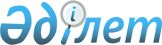 О внесении дополнений в решение от 30 декабря 2004 года N 13/3-III "Об утверждении Правил о порядке осуществления социальных выплат отдельным категориям граждан"
					
			Утративший силу
			
			
		
					Решение ХХ сессии Риддерского городского маслихата III созыва Восточно-Казахстанской области от 14 сентября 2005 года N 20/7-III. Зарегистрировано Управлением юстиции города Риддера Департамента юстиции Восточно-Казахстанской области 3 октября 2005 года N 5-4-4. Утратило силу решением Риддерского городского маслихата Восточно-Казахстанской области от 21 апреля 2006 года N 26/8-III

       

Сноска. Утратило силу решением Риддерского городского маслихата Восточно-Казахстанской области от 21.04.2006 N 26/8-III.      В соответствии со статьей 6 Закона Республики Казахстан "О местном государственном управлении в Республике Казахстан", на основании решения Риддерского городского маслихата от 31 декабря 2004 года N 13/10-III "О бюджете города Риддера на 2005 год", согласно предложений, внесенных акимом города Риддера, Риддерский городской маслихат РЕШИЛ:

       

1. Внести в пункт 1 утвержденного приложения к решению ХІІІ сессии городского маслихата от 30 декабря 2004 года N 13/3-III "Об утверждении Правил о порядке осуществления социальных выплат отдельным категориям граждан" (зарегистрировано 24 января 2005 года N 2144, опубликовано в газете "Лениногорская правда" от 28 января 2005 года N 4) следующие дополнения:

       

1) Раздел 2 "Право на получение выплат" дополнить:

      пунктом 6.1 следующего содержания: "Право на единовременную материальную помощь в связи с понесенными затратами на ремонт фасадов домов имеют следующие социально-защищаемые слои населения: получатели пенсионных выплат, государственных социальных и специальных государственных пособий; лица, зарегистрированные в отделе занятости и социальных программ как безработные; категория низкооплачиваемых граждан с доходом, не превышающим 15 МРП; многодетные, неполные семьи с доходом, не превышающим 15 МРП.";

      пунктом 6.2 следующего содержания: "Получателями материальной помощи на оформление подписки газет "Рудный Алтай", "Казахстанская правда", "Егемен Казахстан", "Дидар", "Лениногорская правда", "Вечерка" являются участники и инвалиды Великой Отечественной войны, ветеранский актив города Риддера.";

       

2) Раздел 3 "Порядок и условия осуществления ежемесячных и единовременных социальных выплат" пункт 8 дополнить подпунктами следующего содержания:

      "3) лица, претендующие на получение единовременной материальной помощи в связи с понесенными затратами на ремонт фасадов домов, предоставляют следующие документы:

      заявление о выделении помощи;

      копия РНН;

      копия удостоверения личности;

      копия пенсионного удостоверения;

      документ, подтверждающий доход (справка о заработной плате, справка о постановке на учет для безработных);

      копия домовой книги;

      4) лица, претендующие на получение материальной помощи, на оформление подписки газет, предоставляют следующие документы:

      заявление;

      копия удостоверения участника, инвалида Великой Отечественной войны, пенсионное удостоверение;

      копия удостоверения личности;

      копия домовой книги.";

       

3) Раздел 4 "Размеры социальных выплат" пункт 12 дополнить подпунктами следующего содержания:

      "4) единовременная материальная помощь в связи с понесенными затратами на ремонт фасадов домов социально защищаемым слоям населения города Риддера определяется суммой в пределах понесенных затрат, но не более 10000 (десяти тысяч) тенге на одну семью;

      5) материальная помощь на оформление подписки газет определяется в размере подписной цены на периодическое издание на момент подписки на один год.";

       

4) Раздел 8 "Об оказании материальной помощи к Дню пожилого человека и инвалида" пункт 17 дополнить подпунктом следующего содержания:

      "4) лицам, приглашенным на прием Акима города и секретаря маслихата, посвященного Дню пожилого человека и Дню инвалида, размер социальной выплаты-1000 (одна тысяча) тенге каждому.";

       

5) Добавить раздел 8.1 "Порядок распределения и выплаты единовременной материальной помощи социально защищаемым слоям населения города Риддера в связи с понесенными затратами на ремонт фасадов домов" следующего содержания:

      "Единовременная материальная помощь оказывается социально защищаемым слоям населения города Риддера, постоянно проживающим (зарегистрированным) в городе Риддере.

      Единовременная материальная помощь является строго целевой и выплачивается не более одной суммы на семью.

      Выплата производится по факту выполненных работ.";

       

6) Добавить раздел 8.2 "Оказание материальной помощи участникам, инвалидам Великой Отечественной войны и ветеранскому активу города Риддера на оформление подписки газет "Рудный Алтай", "Казахстанская правда", "Егемен Казахстан", "Дидар", "Лениногорская правда", "Вечерка" следующего содержания:

      "Городской Совет ветеранов предоставляет списки участников и инвалидов Великой Отечественной войны и лиц из числа ветеранского актива города Риддера в отдел занятости и социальных программ города Риддера за подписью председателя городского Совета ветеранов. Согласно представленного списка назначается материальная помощь на оформление подписки газет."      Председатель сессии      Секретарь городского маслихата
					© 2012. РГП на ПХВ «Институт законодательства и правовой информации Республики Казахстан» Министерства юстиции Республики Казахстан
				